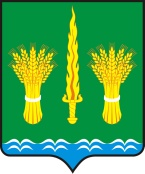 РОССИЙСКАЯ  ФЕДЕРАЦИЯОРЛОВСКАЯ ОБЛАСТЬадминистрация Малоархангельского районаПОСТАНОВЛЕНИЕ от 16 февраля 2017 № 58  г. Малоархангельск О внесении изменений в приложение к постановлениюадминистрации Малоархангельского районаот 17 октября 2016 года № 273«Об утверждении Порядка ознакомленияс правоустанавливающими документами на предоставляемыеземельные участки для ведения садоводства, огородничества,дачного хозяйства или для ведения личного подсобногохозяйства и выбора таких земельных участков»В соответствии с Федеральным законом от 3 июля 2016 года № 334-ФЗ «О внесении изменений в Земельный кодекс Российской Федерации и отдельные законодательные акты Российской Федерации», Законом Орловской области от 1 февраля 2017 года № 2074-ОЗ «О внесении изменений в Закон Орловской области «Об отдельных правоотношениях, связанных с предоставлением в собственность гражданам земельных участков на территории Орловской области» ПОСТАНОВЛЯЮ:1. Внести в приложение к постановлению администрации Малоархангельского района от 17 октября 2016 года № 273 «Об утверждении Порядка ознакомленияс правоустанавливающими документами на предоставляемые земельные участки для ведения садоводства, огородничества, дачного хозяйства или для ведения личного подсобного хозяйства и выбора таких земельных участков» следующие изменения:1) в пункте 1.1 слова «находящихся в собственности города Малоархангельска, и земельных участков из земель, государственная собственность на которые не разграничена, на территории города Малоархангельска» заменить словами «находящихся в муниципальной собственности Малоархангельского района, города Малоархангельска, и земельных участков из земель, государственная собственность на которые не разграничена, находящихся на территории Малоархангельского района»;2) в пункте 1.4 слова «находящихся в муниципальной собственности города Малоархангельска, и земельных участков из земель, государственная собственность на которые не разграничена, находящихся на территории города Малоархангельска» заменить словами «находящихся в муниципальной собственности Малоархангельского района, города Малоархангельска, и земельных участков из земель, государственная собственность на которые не разграничена, находящихся на территории Малоархангельского района»;3) в пункте 2.1 слова «находящихся в собственности города Малоархангельска, и земельных участков из земель, государственная собственность на которые не разграничена, находящихся на территории города Малоархангельска» заменить словами «находящихся в муниципальной собственности Малоархангельского района, города Малоархангельска, и земельных участков из земель, государственная собственность на которые не разграничена, находящихся на территории Малоархангельского района,».2. Отделу по организационно-кадровой работе и делопроизводству администрации Малоархангельского района (Новикова М.И.) разместить настоящее постановление на официальном сайте Малоархангельского района.Глава Малоархангельского района                              Ю.А. Маслов